WZP.271.28.2022                           				 Wołów, 22.09.2022 r. ZAWIADOMIENIE O UNIEWAŻNIENIU POSTĘPOWANIAdot.: postępowania o udzielenie zamówienia publicznego. Nazwa zadania: „Opracowanie dokumentacji projektowej dla zadania inwestycyjnego br. drogowej pn: „Przebudowa dróg w obrębie ul. Stawowej, Glinianej, Słonecznej i Składowej w Wołowie wraz ze zmianą organizacji ruchu””Działając na podstawie art. 260 ustawy z dnia 11 września 2019 r. Prawo zamówień publicznych (Dz. U. z 2022 r. poz. 1710, z późn. zm.), dalej „ustawa Pzp”, Zamawiający – Gmina Wołów zawiadamia 
o unieważnieniu postępowania o udzielenie zamówienia publicznego prowadzonego w trybie podstawowym na podstawie art. 275 pkt 1.Uzasadnienie faktyczne:Zamawiający w dniu 07.09.2022 r. wszczął postępowanie w trybie podstawowym na podstawie art. 275 pkt 1 ustawy Prawo zamówień publicznych. Do upływu terminu składania ofert tj. do dnia 22.09.2022 r. do godz. 9:00 nie złożono żadnej oferty.Uzasadnienie prawne:Postępowanie unieważniono na podstawie art. 255 pkt 1 ustawy Pzp, ponieważ w postępowaniu nie złożono żadnej oferty.____________________________________	Kierownik ZamawiającegoSprawę prowadzi: Aleksander Korcz tel. 71 319 13 34Sporządził: Anna Mykowska tel. 71 319 13 44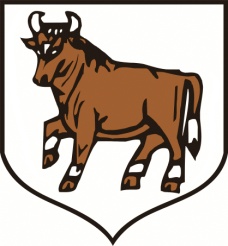                                                              URZĄD MIEJSKI W WOŁOWIEtel. (071) 319 13 05                                                Rynek 34fax (071) 319 13 03                                                56-100 Wołówe-mail: sekretariat@wolow.pl                       www.wolow.pl